OFERTA EDUKACYJNA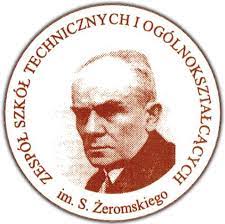 NA ROK SZKOLNY 2024/2025 w Zespole Szkół Technicznych i Ogólnokształcących im. S. Żeromskiego w CzęstochowieXII LICEUM OGÓLNOKSZTAŁCĄCE okres nauki 4 lataTECHNIKUM NR 6  - okres nauki 5 latBRANŻOWA SZKOŁA I STOPNIA NR 4 - okres nauki 3 lataBRANŻOWA SZKOŁA II STOPNIA NR 4 – okres nauki 2 lataKlasa, liczba osóbPrzedmioty realizowane                        w zakresie rozszerzonymPrzedmioty uwzględniane przy rekrutacjiNauczane języki obce1W – Oddział Przygotowania Wojskowego pod patronatem Ministerstwa Obrony Narodowej język angielski,   geografia, 1 etap: próby sprawności fizycznej2 etap: j. polski, matematyka, geografia, język angielski                     j. angielski,                 j. niemiecki KlasaPrzedmioty realizowane                        w zakresie rozszerzonymPrzedmioty uwzględniane przy rekrutacjiNauczane języki obceIlość uczniówI Ktechnik informatykmatematyka,   informatykaj. polski, matematyka, informatyka,                          język angielskij. angielski,                  j. niemiecki lub j. francuski25I Htechnik hotelarstwajęzyk angielskij. polski, matematyka, geografia, język angielskij. angielski,                  j. niemiecki lub j. francuski13I G technik żywienia  i usług gastronomicznychjęzyk angielskij. polski, matematyka, biologia, język angielski j. angielski,                  j. niemiecki lub j. francuski13I Ftechnik usług fryzjerskichjęzyk angielskij. polski, matematyka, biologia, język angielskij. angielski,                  j. niemiecki lub j. francuski25KlasaZawódPrzedmioty uwzględniane przy rekrutacjiNauczany                   język obcyIlość uczniówI M fryzjerj. polski, matematyka, biologia,                          j. angielski                      j. angielski                  25KlasaPrzedmioty uwzględniane przy rekrutacjiNauczany język obcyIlość uczniówI N technik usług fryzjerskichj. polski, matematyka,                          j. angielski, podstawy przedsiębiorczości                         j. angielski,                  20